 Le nombre du jour est ………………………        ………………………         ……………………ou………………………………….           …………………………………………………………..                                ………………………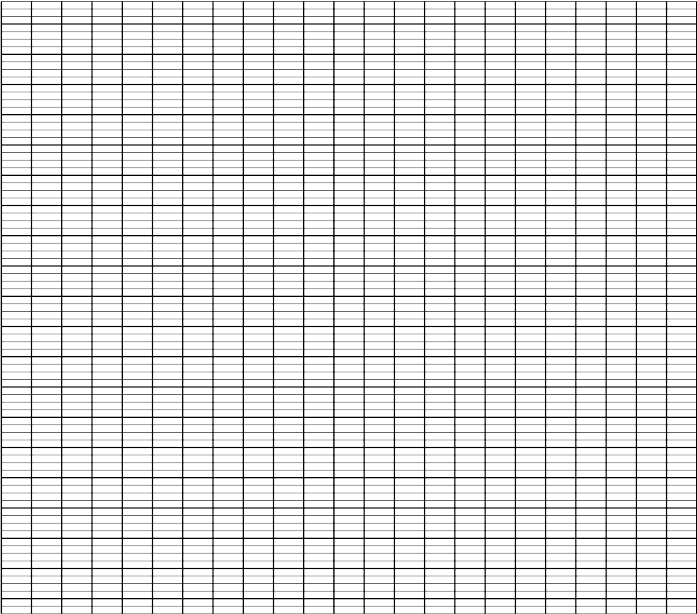                              ……………………       …………………                              …………………         …………………à la dizaine la plus proche :……………………………à la centaine la plus proche :…………………………au millier le plus proche :……………………………….classe des millionsclasse des millionsclasse des millionsclasse des milliersclasse des milliersclasse des milliersclasse des unités classe des unités classe des unités cducducdu